Circuit Board recycling machine Technology parameters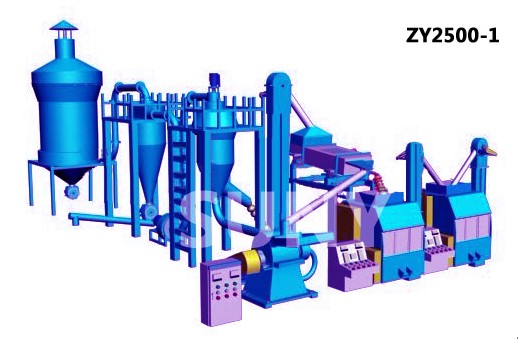 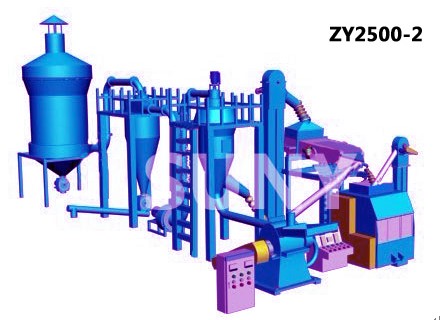 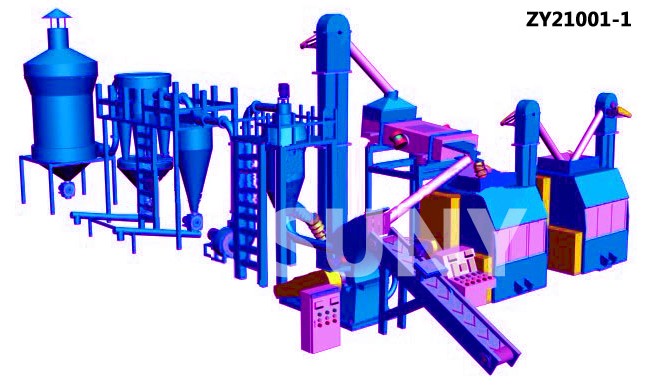 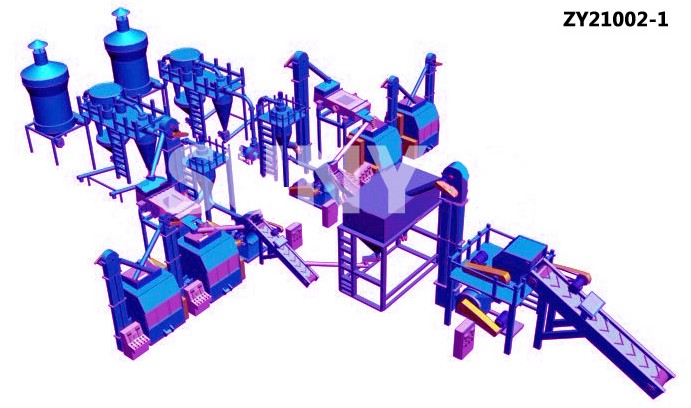 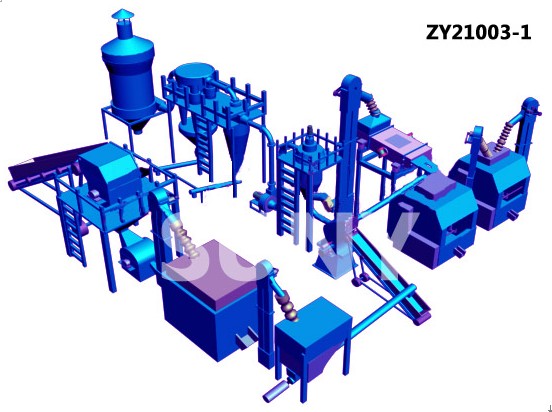  E-mail:jackhao@zzzyjx.cn   Tel:0086-371-86617456  Mobil phone:0086-13283840926 Jack Hao  www.zygreenmachine.com If you are intrested in our products,we are glad to help you.Please contact us at anytime for more information.Electric power22KWInout voltage380V,50HZ,3phasesKnives10PCSOutput(Min)800-1000KG/HourPlastic shreds width5mm-50mm(adjustable)NoiseLess than 80dbMeasuresL*W*H1250*1100*2050MMWeight1450KGPackageWooden casesWarrantyThree years